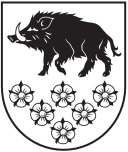 KANDAVAS NOVADA DOMEKANDAVAS NOVADA IZGLĪTĪBAS PĀRVALDEVĀNES PAMATSKOLAReģ. Nr. 90009230143,„Prātnieki”, Vānes pagasts, Kandavas novads, LV –3131,Tālrunis 631 55148, Fakss 631 55148, e-pasts: vanepsk@tukums.parks.lv                                                          APSTIPRINĀTS                                                              ar  Vānes pamatskolas direktora	                                 	rīkojumu Nr.1-10/38 no 01.09.2015.VĀNES PAMATSKOLAS IEKŠĒJĀS KĀRTĪBAS NOTEIKUMI Kandavas novada Vānes pagastāI. Vispārīgie jautājumi1.Vānes pamatskolas  (turpmāk-Skola) Iekšējās kārtības noteikumi (turpmāk-Noteikumi) izstrādāti saskaņā ar Izglītības likuma 54.panta otro punktu, Vispārējās izglītības likuma 10.panta trešās daļas otro punktu, Bērnu tiesību aizsardzības likumu, Ministru kabineta  noteikumu  „Kārtība, kādā nodrošināma izglītojamo drošība izglītības iestādēs un to organizētajos pasākumos” , Ministru kabineta  noteikumiem  „Kārtība, kādā nodrošināma izglītojamo profilaktiskā veselības aprūpe un pirmās palīdzības pieejamība izglītības iestādēs” ,Bērnu tiesību aizsardzības likumu un Skolas Nolikumu.2.Noteikumu pamatuzdevums ir paredzēt pasākumus sekmīgai vispārējās izglītības programmu īstenošanai un noteikt vienotu kārtību, kādā Skolā tiek realizēta sabiedriskā kārtība, tikumība, veselība. Noteikumi nosaka:   2.1.skolēnu, viņu vecāku (personas, kas viņus aizvieto) (turpmāk-vecāki) un citu personu rīcību Skolā un tās organizētajos pasākumos;2.2.audzēkņu un vecāku tiesības un vecāku pienākumus;2.3.izglītības procesa organizāciju;2.4.atbildību par noteikumu neievērošanu. 3.Noteikumu ievērošana visiem skolēniem ir obligāta (ar Noteikumiem skolēnus un vecākus iepazīstina klašu audzinātāji).II. Skolēnu  un vecāku tiesības4. Skolēniem  ir tiesības:     4.1.Iegūt valsts un pašvaldības apmaksātu pamatizglītību.     4.2.Saņemt bezmaksas profilaktisko veselības aprūpi un neatliekamo medicīnisko palīdzību. 4.3.Uz dzīvībai un veselībai drošiem apstākļiem Skolā un tās organizētajos pasākumos,   aizsardzību no fiziskās un psihiskās vardarbības, kā arī psiholoģiski labvēlīgu vidi.          4.4.Uz netraucētu mācību darbu stundās un izvēlētajās ārpusstundu nodarbībās.4.5.Mācību un audzināšanas procesā brīvi izteikt un aizstāvēt savas domas un uzskatus, paust attieksmi par Skolas darba organizāciju, izglītības procesu, attīstīt spējas un intereses, ņemot vērā skolēnu individualitāti, izteikt priekšlikumus skolas dzīves pilnveidošanai.4.6. Pirms stundas informēt skolotāju, ja:           4.6.1. nav saprasta iepriekš uzdotā viela;   4.6.2. nav sagatavojies mācību stundai ( attaisnojums ir vecāku  zīme);   4.6.3. aizmirsti mājās mācībām nepieciešamie līdzekļi;   4.6.4. ir slikta pašsajūta.4.7.Iegūt kvalitatīvas zināšanas vispārizglītojošajos priekšmetos, saņemt skolotāju konsultācijas.4.8. Saņemt motivētu savu zināšanu un uzvedības novērtējumu.4.9. Saņemt no skolotājiem savlaicīgu informāciju par pārbaudes darbiem un citiem ar izglītošanos saistītajiem jautājumiem.4.10. Piedalīties visās mācību stundās un tām paredzēto laiku pilnībā izmantot mācībām.4.11.Izglītības procesā izmantot Skolas telpas un mācību grāmatas,  visus pieejamos Skolas materiāli tehniskos līdzekļus un Skolas inventāru, ja tie nepieciešami mācību mērķa sasniegšanai.4.12.Piedalīties Skolas padomes, Skolēnu  parlamenta darbā atbilstoši to nolikumiem un          sabiedriskajā darbībā Skolā, pagastā, novadā, valstī.4.13. Pārstāvēt Skolu dažāda mēroga pasākumos, konkursos, olimpiādēs, iesaistīties Skolēnu parlamentā.4.14. Ievērot pašam  un prasīt no citiem ievērot disciplīnu, iekšējās kārtības noteikumus un drošības tehnikas instruktāžas mācību un atpūtas laikā.4.15.Uz skolēna īpašumā , lietojumā esošas personiskās mantas aizsardzību Skolā. 4.16. Izteikt priekšlikumus par Skolas estētiskās vides, inventāra, mācību līdzekļu un privāto lietu saglabāšanu.Vecākiem ir tiesības:5.1.Saņemt no skolotājiem savlaicīgu informāciju par Skolas darbību un jautājumiem, kas saistīti ar bērna audzināšanu un attīstību.5.2.Izteikt un aizstāvēt savas domas un uzskatus, paust attieksmi par iestādes darba organizāciju, izglītības procesu un izteikt priekšlikumus darbības pilnveidošanai, vēršoties pie skolotājiem un  direktora vai iesniedzot rakstiskus ziņojumus.III. Skolēnu un vecāku pienākumi6.Skolēnu pienākumi ir:6.1.Skolēnu pienākums ir apgūt pamatizglītības programmu un apmeklēt visas mācību stundu sarakstā paredzētās mācību stundas.  Skolēni  mācību procesā viens pret otru izturas savstarpēji pieklājīgi un ar cieņu, stundu laikā ievēro klusumu, uzklausa viens otru, lieto tikai pieklājīgus un sabiedrībā pieņemtus vārdus, sēž savā solā, uzmanība tiek veltīta tikai mācību darbam.Skolā ierasties savlaicīgi. Pēc zvana uz mācību stundu atrasties mācību kabinetā.6.4.Uz mācību stundām , un nodarbībām ierasties, ņemot līdzi skolotāja noteiktos mācību līdzekļus un piederumus ( mācību grāmatas, pierakstu  klades un mājas darbu burtnīcas, rakstāmlietas u.c. ) un dienasgrāmatas.6.5.Skolēni ievēro pārējo skolēnu tiesības uz netraucētu pamatizglītības ieguvi.6.6.Pirms došanās mājās iepazīties ar mācību stundu( nodarbību) saraksta izmaiņām                         nākošajai dienai.6.7 Skolā jāierodas lietišķā, tīrā apģērbā, virsdrēbes jāatstāj garderobē, jānomaina ielas apavi. Skolas svinīgajos pasākumos, svētkos skolēni ierodas svētku tērpos.6.8.Uz sporta stundām ierodas sporta apģērbā un sporta apavos. Skolēni, kuri atbrīvoti no fiziskās slodzes, sporta stundās izpilda skolotāja norādījumus.6.9.Uz pusdienām doties paredzētajā laikā ( pēc zvana no mācību stundas) dežūrējošā skolotāja pavadībā.6.10.1.-4. klašu skolēni ( atbilstoši vecāku iesniegumiem) pēc mācību stundām atrodas    pagarinātajā dienas grupas telpā.Skolēniem jāievēro tīrība un kārtība tualetes telpās, sporta ģērbtuvēs.Personīgās mantas( somas, sporta apģērbu) starpbrīdī jānovieto klasē vai kabinetā, kurā paredzēta nākošā mācību stunda. 6.12.Ikviens skolēns ir atbildīgs par elektrības taupīšanu un elektrodrošību, iekšējās kārtības, ugunsdrošības, ceļu satiksmes noteikumu un drošības tehnikas noteikumu ievērošanu Skolā, sporta sacensībās, ekskursijās, skolas pasākumos, par tiem parakstoties klases e- žurnālā 2 reizes gadā, vai pēc nepieciešamības. Precīzi jāizpilda prasības ārkārtas situācijās.6.13.Skolēniem ar cieņu jāizturas pret valsti, sabiedrību, valsts un Skolas simboliku un jāsaudzē Skolas vide.6.14.Saudzīgi izturēties pret Skolas mantu un teritoriju. Sabojātās un salauztās lietas jāsalabo vai jāatlīdzina to vērtība.6.15.Labprātīgi piedalīties Skolas apkārtnes sakopšanas talkās, kā arī vasaras brīvdienās strādāt pie  Skolas labiekārtošanas darbiem.7. Aizliegumi skolā un tās teritorijā7.1.	Aizliegts traucēt skolotāja un klasesbiedru darbu stundā (neattaisnoti, apzināti kavēt stundas sākumu, izteikt rupjas, nievājošas, apvainojošas piezīmes, skaļi sarunāties, spēlēties ar mobilo telefonu vai citām ierīcēm,ēst, košļāt košļājamo gumiju,bez skolotāja atļaujas pārvietoties pa klasi).7.2.	Aizliegts bez iemesla stundu laikā atrasties skolas koridoros un traucēt darbu citās klasēs.7.3.	Aizliegts stundu laikā bez skolotāja atļaujas lietot mobilos telefonus. Tiem jābūt izslēgtiem vai noregulētiem klusuma režīmā.7.4.	Aizliegts skolas gaiteņos skriet, klaigāt, lietot necenzētus vārdus, būt nesavaldīgam, pārkāpt sabiedrībā pieņemtos ētikas noteikumus.Kategoriski aizliegts skriet un grūstīties, ejot pa Skolas kāpnēm.7.5.	Aizliegts ar savu uzvedību skolā vai tās teritorijā radīt situācijas, kas apdraud paša un citu skolēnu veselību un dzīvību (kārties ārā pa logu, kāpt uz nojumes jumtiņiem, ziemā slidināties no kalniņiem ceļa pusē, staigāt pa ledu pirms ir veikti atbilstoši mērījumi u.c.)7.6.	Aizliegts piegružot telpas, spļaut, spārdīt sienas, sēdēt uz palodzēm un citādi bojāt skolas ēku. 7.7. Aizliegts ienest un ēst nelobītas saulespuķu sēkliņas.7.8. Aizliegts piesavināties un bojāt Skolai vai citai personai piederošas lietas. 7.9.	Aizliegts ienest un lietot sprāgstošas, viegli uzliesmojošas(arī sērkociņus un šķiltavas) un ķīmiskas vielas, kā arī priekšmetus, ar kuriem var savainoties pats vai ievainot citus cilvēkus. 7.10.	Aizliegts Skolā un tās teritorijā ienest un lietot ieročus, alkoholiskos dzērienus, narkotiskās vielas, cigaretes, pirotehniku, dzīvniekus7.11.Aizliegts morāli un fiziski pazemot otru skolēnu, likt darīt to, ko viņš nevēlas, viņu aizskart vai psiholoģiski terorizēt.7.12.Aizliegts smēķēt.7.13.Aizliegts spēlēt azartspēles.8. Dežurantu pienākumi 8.1.Katrai klasei ir savs dežurantu saraksts, dežurantu saraksts atrodas klasē redzamā     vietā. 8.2.Klases dežurants apzinīgi veic savus pienākumus gan starpbrīžos, gan pēc stundām.  8.3.Klases dežuranta pienākumi ir:     8.3.1.sakārtot krēslus pēc mācību stundām savā klasē;     8.3.2. notīrīt tāfeli.8.4.Skolas iekšējās kārtības noteikumu ievērošanu, skolēnu pienākumu pildīšanu skolā kopā ar klases audzinātāju un dežūrējošo skolotāju nodrošina 5.-9. klases skolēni. 8.5.Dežūrējošā klase pienākumus veic nedēļu. 8.6.Dežūrējošā klase atbild par kārtību skolā, t.i., lai pilnībā tiktu ievēroti skolas iekšējās    kārtības noteikumi, īpaši pievēršot uzmanību  lai:     8.6.1. skolēni nebojā skolas , skolotāju, klasesbiedru un arī savu īpašumu;     8.6.2. skolēni neatstāj skolu ārpus skolas noteikumos paredzētā laika;     8.6.3. skolēni nestaigā pa skolu dubļainos apavos;      8.6.4. skolā nemētājas papīri, košļājamās gumijas, tukšas limonādes pudeles u.c.;     8.6.5. skolēni pa skolu pārvietojas mierīgi. 8.7.  Dežūrējošās klases skolēni informē skolotājus par negadījumiem vai konflikta  situācijām, kuras nevar atrisināt paši dežuranti. 8.8.Skolotāju, administrācijas pienākums ir ziņot policijai, ja saņemta informācija vai rodas pamatotas aizdomas par alkohola, narkotisko, toksisko vielu, gāzes baloniņu, šaujamieroču neatļautu iegādāšanos, lietošanu, kā arī pamudināšanu tos lietot skolā, tās teritorijā, kā arī ziņot par to vecākiem. 8.9.Nepieciešams izsaukt neatliekamo medicīnisko palīdzību , ja rodas pamatotas aizdomas par saindēšanos ar alkoholu, narkotiskajām, toksiskajām vielām, kā arī traumu un citu veselības traucējumu gadījumos, kas apdraud skolēnu dzīvību, kā arī ziņot par to vecākiem. 8.10.Skolotājiem savā darbā ievērot MK noteikumus „Kārtība, kādā organizējama drošība izglītības iestādēs un to organizētajos pasākumos”.9. Vecāku pienākumi ir:9.1.Ievērot Skolas Iekšējās kārtības noteikumus.9.2.Sniegt precīzu informāciju par savu dzīvesvietu, darba vietu un sakaru līdzekļiem. Izmaiņu gadījumā paziņot par to klases audzinātājai.9.3.Regulāri piedalīties  vecāku sapulcēs.9.4.Nodrošināt savam bērnam nepieciešamos mācību līdzekļus.9.5.Sniegt palīdzību Skolas un Skolas teritorijas labiekārtošanā. 9.6.Piedalīties un atbalstīt iestādes organizētos pasākumus. 9.7.Ar cieņu un toleranci izturēties pret iestādes darbiniekiem. Sekmēt to, lai bērnam veidojas pozitīva attieksme un pieklājība pret apkārtējiem - bērniem un pieaugušajiem. Aizliegts Skolā un tās teritorijā lietot necenzētus vārdus un izteicienus, pielietot vardarbību (fiziski, emocionāli un psiholoģiski ietekmēt, pazemot skolēnus un darbiniekus), huligāniski uzvesties.9.8.Saudzīgi izturēties pret Skolas mantu un teritoriju, un mācīt to bērnam. Atlīdzināt Skolai zaudējumus, kas radušies bērna vai savas neatļautas rīcības rezultātā.9.9.Aizliegts Skolā un tās teritorijā ienest un lietot alkoholiskos dzērienus, narkotiskās vielas, tabakas izstrādājumus, pirotehniku un medikamentus. IV. Izglītības procesa organizācija10.Mācību stundu sākums ir plkst.9.00. stundas ilgums ir 40 minūtes.11.Iestādes durvis tiek atvērta ne vēlāk kā plkst.8.0012.Mācību un ārpusstundu darbs iestādē notiek saskaņā ar stundu  sarakstu un interešu nodarbību sarakstu.13.Mācību stundas notiek pēc kabinetu sistēmas.14.Mācību  stundu izmaiņas nākošajai dienai izliek pie informācijas stenda skolēniem līdz plkst. 12.00. skolēni pirms iziešanas no skolas iepazīstas ar mācību stundu izmaiņām nākošajai dienai.15.Par stundas beigām  paziņo skolotājs, skolēni sakārto savas darba vietas un (izņemot klases dežurantus) atstāj nodarbību telpu. Starpbrīža laikā skolotājs seko, lai klases dežuranti netraucēti varētu pildīt tiem uzticētos pienākumus. Skolotājs atstāj nodarbību telpu tikai pēc tās sagatavošanas nākamajai stundai.16. Pēc ienākšanas klasē katrs skolēns ieņem savu darba vietu. Skolēni, kuri nokavējuši stundas sākumu, atvainojas par stundas traucējumu un savu darba vietu ieņem ar skolotāja atļauju.17. Skolotājs nodrošina attiecīgā mācību priekšmeta kvalitāti, kārtību stundas laikā un nodarbību telpā. 18. Stundu laikā obligāti jāatslēdz mobilo, vai citu sakaru līdzekļi. Skolā nav pieļaujama mobilo tālruņu izmantošana stundu laikā.19. Ja tiek konstatēts, ka skolēns nav ievērojis šo Noteikumu 17. punktā minētos nosacījumus, viņa pienākums ir apdraudējuma priekšmetus nodot atbildīgā glabāšanā Skolas administrācijai, kura izlemj, vai tos pēc mācību stundu beigām atdot bērnam, vai arī viņa vecākiem.20. Mācību laikā skolēni nedrīkst atrasties ārpus Skolas teritorijas.21. Skolotājiem un skolēniem kategoriski aizliegts Skolā, Skolas teritorijā, kā arī Skolas pasākumos smēķēt, ienest un lietot alkoholiskos dzērienus, narkotiskās, psihotropās vai citas apreibinošās vielas.22.Skolā noteikts sekojošs stundu sākuma un beigu laiks un starpbrīžu ilgums:23. Starpbrīžu ilgums:    23.1. pēc 1. , 2. , 3. stundas- 10 minūtes;   23.2. pēc 4. stundas – 30 minūtes;   23.3. pēc 4.,5.,6.,7. stundas- 10 minūtes.24. Skolēnu ēdināšana notiek vienā starpbrīdī- no plkst. 12.10 līdz 12.40. Uz ēdināšanu dodas  dežūrējošā skolotāja pavadībā. Pirms ēšanas uzsākšanas obligāti jānomazgā rokas, jānoslauka personīgajā dvielī , salvetē, vai jānožāvē roku žāvētājā.  Skolas ēdnīcā jāievēro kārtība, higiēnas prasības un ēšanas kultūra, kā arī saudzīga attieksme pret ēdnīcas inventāru.  25.Maksājumi par skolēnu ēdināšanu veicami pie kasieres . Par ēdināšanu noteiktā summa jāiemaksā uz priekšu, ņemot vēra, ka skolēnus uz nākamās dienas ēdienreizēm pieskaita jau iepriekšējā dienā līdz plkst. 9:00, tāpēc laicīgi jāatsaka bērni, lai nezaudētu savu iemaksāto naudu.26.Ēdināšanā neizlietotā summa tiek atskaitīta no nākošās iemaksas. Vecākiem ar savlaicīgām iemaksām jānodrošina sava bērna veselīga ēdināšana iestādē.27.  No maksas par ēdināšanu atbrīvo tikai savlaicīgi atteiktus skolēnus.28. Skolotājiem un skolēniem ar īpašu rūpību jāizturas pret telpaugiem visā Skolā un apzaļumojumiem Skolas teritorijā.29. Skolēni un skolotāji ir atbildīgi par savas darba vietas, Skolas inventāra un telpu saglabāšanu, tīrību un kārtību. Ja kāds inventāra priekšmets ir nozudis vai sabojāts, skolēns nekavējoties par to informē klases audzinātāju vai atbilstošā priekšmeta skolotāju, kurš savukārt informē Skolas vadību. Ja Skolas inventārs ir sabojāts vai zudis skolēna rīcības dēļ, skolēns personīgi vai ar vecāku palīdzību novērš radītā kaitējuma sekas vai atlīdzina zaudējuma vērtību saimniecības vadītāja noteiktajā apmērā.30. Pārvietojoties skolēniem aizliegts drūzmēties, skriet, grūstīties, īpaši pie logiem un kāpnēm, klaigāt un citādi radīt traucējošas skaņas, kā arī bez vajadzības uzturēties tualetēs. Starpbrīža laikā obligāti jāievēro dežūrējošā skolotāja un dežūrējošās klases  dežurantu aizrādījumi. Uz augšu pa kāpnēm skolotāji un skolēni virzās pa kreiso pusi, bet uz leju pa labo pusi.31.Iestādes organizētajos pasākumos piedalās tikai iestādē uzņemtie skolēni, iestādes darbinieki, vecāki un ģimenes locekļi un iestādes direktora aicināti viesi.     32.Vecāki tiek savlaicīgi informēti par organizētajiem pasākumiem. Pasākumi ar skolēnu piedalīšanos tiek organizēti saskaņā ar drošības instrukcijām. Par skolēnu drošību iestādes organizētajos pasākumos atbild pasākuma organizators.33. Pasākumi skolēniem skolā beidzas;33.1.  1.-6.klasei – ne vēlāk kā plkst. 18.00;33.2.  7.-9. klasei-- ne vēlāk kā plkst. 19.00.34. Klases pasākumu laikā par kārtību telpās atbild skolēni un klases audzinātāja. Pēc pasākuma klases telpu atstāj sakārtotu.35. Klašu telpas atslēdz attiecīgā kabineta skolotājs, kuram  šajā kabinetā paredzēta mācību stunda. Starpbrīžos skolēni  var neatstāt kabinetu telpas, bet telpa jāizvēdina.36 .Izglītības process Skolā notiek saskaņā ar iestādē apgūstamajām izglītības  programmām, gada plānu, skolotāju izstrādāto tematisko plānojumu. 37.Mācību gada laikā  skolēniem tiek sniegta informācija par: ugunsdrošību, ceļu satiksmes drošību; rīcību ekstremālās situācijās, drošību uz ledus, drošību uz ūdens, personas higiēnu un citiem drošības jautājumiem.38.Katru dienu mācību priekšmetu skolotāji reģistrē izglītojamo ierašanos e-klašu žurnālos katrā mācību stundā.39.Ja izglītojamais nav ieradies skolā uz mācību sākumu vai kādu mācību stundu un skolai nav informācijas par neierašanās iemeslu, klases audzinātājs (sadarbībā ar mācību priekšmeta skolotāju )nekavējoties , bet ne vēlāk kā mācību dienas laikā sazinās ar vecākiem, lai noskaidrotu neierašanās iemeslu.40.Ja izglītojamais nevar apmeklēt Skolu, tad par to vecāki informē klases audzinātāju     (vai   direktora vietnieci izglītības jomā) iepriekšējā dienā vai no rīta līdz stundu sākumam, minot iemeslu, kura dēļ izglītojamais nevar apmeklēt Skolu. (iestādes tālrunis 63155142 ).41.Ja izglītojamais vairāk kā 3 mācību dienas nav apmeklējis 5-6 gadīgo pirmsskolas grupu vai vairāk nekā 20 mācību stundas semestrī Skolu un Skolai nav informācijas par neierašanās iemeslu vai iemesls nav uzskatāms par attaisnojošu, Skola par to nekavējoties rakstiski ( papīra vai elektroniskā formā) informē Kandavas novada Izglītības pārvaldes speciālistu( vai sociālo dienestu, bāriņtiesu ).42.Skola vai klases audzinātāji rakstiski informē izglītojamo vecākus par pieņemto kārtību un atbildīgajām personām ( Ja izglītojamais atrodas ārpusģimenes aprūpē, Skola informē audžuģimeni, aizbildni vai aprūpes iestādes vadītāju).43. Visi skolēni, kuri kavējuši kaut vai vienu mācību stundu, iesniedz klases audzinātājam kavējumu attaisnojošu dokumentu (ārsta izziņa, pavēste u.tml.) vai uzrāda vecāku rakstītu paskaidrojumu . Četras un vairāk kavētas dienas var tikt attaisnotas tikai ar ārsta izziņu. Citu attaisnojošu iemeslu dēļ (sacensības u.c.) Skolu kavēt atļauts tikai saņemot iepriekšēju klases audzinātāja atļauju. Visiem kavējumiem jābūt atzīmētiem dienasgrāmatā 44.Ja skolēns iestādi neapmeklē ilgāk par trīs dienām vai arī atgriežas iestādē pēc saslimšanas, vecāki obligāti klases audzinātājai iesniedz ārsta izziņu par skolēna veselības stāvokli. 45. Skolotāji un skolēni skolā ierodas un atrodas ģērbušies tīrā un sakoptā apģērbā, kas atbilst vispārpieņemtajām pieklājības normām un nerada labvēlīgus traumu un infekciju rašanās apstākļus. Skolā lieto tikai tādus apavus, kas neliedz iespēju netraucēti pārvietoties un netraucē savlaicīgai evakuācijai. Veselības un higiēnas nolūkos tiek rekomendēts izmantot maiņas apavus. Matu sakārtojumam jāatbilst higiēnas prasībām un jābūt netraucējošam apmācību uztveršanai vai pasniegšanai.    Svētku dienās, uz eksāmeniem un valsts pārbaudes darbiem, skolēni skolā ierodas              ģērbušies svinīgā apģērbā.46 .Sporta stundās skolēni ģērbušies sporta tērpos, kā arī sporta nodarbībām paredzētos apavos, kuri neatstāj smērējumus uz grīdas seguma.47. Pirms došanās ekskursijā vai pārgājienā atbildīgais pedagogs Skolas direktoram iesniedz rakstisku informāciju, kurā norādīts ekskursijas vai pārgājiena mērķis, maršruts, ilgums, dalībnieku  saraksts, vecums, pārvietošanās veids, nakšņošanas vieta, saziņas iespējas un pirmās palīdzības sniegšanas iespējas. Norādīts pavadošo pieaugušo vārds, uzvārds.(2 pieaugušie līdz 30 izglītojamiem, viens no tiem ir atbildīgais pedagogs.)48.Pastaiga (organizēta pirmsskolas vecuma bērnu grupas pārvietošanās, nepārsniedzot trīs kilometru lielu attālumu ārpus izglītības iestādes teritorijas) līdz 30 bērniem grupā tiek organizēta vismaz divu pieaugušo pavadībā, no kuriem viens ir atbildīgais pedagogs. Pirms došanās pastaigā atbildīgais pedagogs izdara ierakstu pastaigu reģistrācijas žurnālā, norādot pastaigas datumu, maršrutu, ilgumu, dalībnieku skaitu.48. Atbildīgā pedagoga pienākumi:   48.1.nodrošināt drošības noteikumu ievērošanu;    48.2. nodrošināt nelaimes gadījumā cietušajam pirmās palīdzības sniegšanu  notikuma     vietā un, ja nepieciešams, izsaukt neatliekamo medicīnisko palīdzību vai organizēt cietušā nogādāšanu ārstniecības iestādē;     48.3. par nelaimes gadījumu nekavējoties informēt Skolas administrāciju un cietušā  vecākus;     48.3.bīstamā situācijā pārtraukt ekskursiju ;    48.4. ne vēlāk kā trīs dienas pirms došanās ekskursijā vai pārgājienā informēt vecākus par pārgājiena vai ekskursijas mērķi, maršrutu, ilgumu, pārvietošanās veidu, nakšņošanas vietu, saziņas iespējām un pirmās palīdzības sniegšanas iespējām.49.Vecāki informē atbildīgo pedagogu par sava bērna veselības traucējumiem vai īpatnībām, ja viņam nepieciešama īpaša uzmanība, kā arī par saziņas iespējām ar vecākiem, norādot kontakttālruni.50. Sporta sacensības un nodarbības notiek tikai tādos laika apstākļos, kas neapdraud izglītojamo veselību un drošību.51. Atbildīgais pedagogs nodrošina drošības noteikumu ievērošanu un ir klāt sporta sacensību un nodarbību laikā.52. Pirms piedalīšanās sporta sacensībās atbildīgais pedagogs iesniedz Skolas direktoram  rakstisku informāciju, kurā norādīts sacensību veids, laiks, vieta, pārvietošanās iespējas, izglītojamo saraksts, saziņas iespējas ar vecākiem, kā arī datums, kad izglītojamie iepazīstināti ar drošības noteikumiem.53.Izglītojamo  vecākiem ir pienākums informēt klases audzinātāju, ja ārsts izglītojamam ieteicis veikt izmaiņas fiziskajās nodarbībās.54.  Klases audzinātājs informē sporta skolotāju par izglītojamā veselības stāvokli katru reizi pēc traumas vai gadījumā, ja izglītojamam piemērojamas īpašas prasības.    55. Virsdrēbes jāatstāj garderobē un jānomaina ielas apavi.  Skolēni personīgās mantas  (izņemot maiņas apavus) garderobē neatstāj. 56. Gadījumos, kad skolēnam ir nepieciešama medicīniskā palīdzība, iestāde ziņo skolēna vecākiem vai ātrai medicīniskai palīdzībai.       57 . Skolēnu apliecības pagarina katra mācību gada sākumā pie Skolas direktora.58. Klases audzinātājs iepazīstina skolēnus ar skolas evakuācijas plānu, Skolā noteikto operatīvo dienestu izsaukšanas kārtību un rīcību ekstremālās situācijās.      59.  Izziņas skolēni vai viņu vecāki var saņemt pie Skolas lietvedes.              Pamudinājumi un apbalvojumi.	 V. Atbildība par iekšējās kārtības noteikumu neievērošanu60. Pārkāpumu un nesekmības nepieļaušanai skolēna pienākums ir katru  nedēļu iesniegt parakstīšanai dienasgrāmatu  klases audzinātājam, kā arī nodrošināt vecāku  parakstu zem katras piezīmes vai neapmierinošas atzīmes.61. Skolas apmeklētāji, kuri neievēro Noteikumu prasības, var tikt izraidīti no Skolas.62 Skolēnus, kuri neievēro Skolas iekšējās kārtības noteikumu un citu, drošību reglamentējošo iekšējo normatīvo aktu prasības, var disciplināri sodīt.63.Skolēniem, kuri pieļāvuši citus pārkāpumus, par kuriem netiek piemērots disciplinārais sods, taču nepieciešama atbilstoša vērtību orientācijas nostiprināšana, pārkāpuma izdarīšanas dienā pēc stundām, dežūrējošā skolotāja uzdevumā un noteiktajā apjomā Skolā labprātīgi  izpilda  saimnieciska rakstura darbus.64. Skolēnam tiek paskaidrots disciplinārā soda vai papildus uzdevuma noteikšanas pamatojums. 65 Skolotāji un Skolas darbinieki par pieļautajiem  pārkāpumiem atbild atbilstoši   ārējos tiesību aktos noteiktajai kārtībai. 66 .Gadījumā, ja skolēns pārkāpj Skolas iekšējās kārtības noteikumus, vai netiek ievērotas nepieciešamās prasības skolēna un apkārtējo drošībai un veselībai, pedagogu un Skolas vadības rīcība ir sekojoša:        66.1.priekšmeta skolotājs vai dežūrskolotājs runā ar skolēnu par notikušo           pārkāpumu, izvērtē pārkāpumu, fiksē pārkāpumu un paziņo  klases audzinātājam;                                                                                                   66.2.k1ases audzinātājs pārkāpumiem turpinoties izsaka brīdinājumu, ierakstot dienasgrāmatā un izskaidrojot turpmākās sekas. Par pārkāpumu tiek informēti vecāki;66.3.ja skolēns apņemšanos nav pildījis, sarunā tiek iesaistīti vecāki, tā tiek protokolēta. Tiek parakstīta vienošanās starp skolu, skolēnu un vecākiem par konkrētu noteikumu izpildi, dots pārbaudes laiks. Skolēna un vecāka paraksti uz sarunas vai vienošanās protokola;        66.4.pārkāpumiem turpinoties, klases audzinātājs rakstiski ziņo (aprakstot iepriekš veiktos soļus) Skolas vadībai - pēc sarunas ar vecākiem, jautājums tiek virzīts uz Skolas padomi vai PP sēdi, kas lemj par ārpusskolas struktūru iesaisti. Skolēna un vecāka teiktais tiek ieprotokolēts, informācija par lēmumu tiek paziņota vecākiem. Skolas vadība pēc sēdes lēmuma iesaista risināšanā citas administratīvās struktūras;        66.5.līguma neizpildes gadījumā Skolas ziņojums kalpo par pamatu pašvaldības struktūru darbībai saskaņā ar normatīvajiem  aktiem par vecāku pienākumu nepildīšanu (Skolas iesniegums ar pielikumiem);66.6.skola vēršas  pie pašvaldības jautājuma  risināšanai. Informē skolēna vecākus      par savu soli.67.Gadījumos, kad vecāki pārkāpuši noteikumus,  skolotāja vai cits iestādes darbinieks  iesniedz rakstisku ziņojumu Skolas direktoram.68.Jautājumu var izskatīt individuālās pārrunās:68.1. klases audzinātājai,  skolotājai ar vecākiem;68.2. iestādes direktoram kopā ar klases audzinātāju, skolotāju un vecākiem;68.3. klases  vecāku sapulcē.       69. Iekšējās kārtības noteikumu pārkāpumus klases audzinātājs fiksē savā dokumentācijā.70. Valsts likumdošana nosaka, ka:70.1. par civiltiesisku kaitējumu (mantas, veselības bojājumu u.tml.) bērns ir atbildīgs no 7 gadu vecuma;             70.2.no11gadu vecuma par kriminālnoziegumu vai administratīvu                                                                                                      pārkāpumu var piemērot audzinoša rakstura piespiedu līdzekļus;            70.3.kriminālatbildība un administratīvā atbildība iestājas 14 gadu vecumā.       71 .Par iekšējās kārtības noteikumu neievērošanu skolēni var saņemt sekojošus sodus:	71.1.mutisku aizrādījumu;	71.2.raksta paskaidrojumu;	71.3.atkārtoti  raksta paskaidrojumu, par šo faktu  tiek informēti vecāki;	71.4.veic uzkopšanas darbus Skolas teritorijā;	71.5.tiek izsaukti uz parunām  pie klases audzinātāja kopā ar vecākiem;	71.6.tiek izsaukti uz pārrunām pie Skolas vadības;	71.7.tiek izsaukti uz pārrunām pie Skolas vadības kopā ar vecākiem;	71.8.tiek izsaukti uz pedagoģisko padomes sēdi;	71.9.tiek izsaukti uz pedagoģisko padomes sēdi kopā ar vecākiem;	71.10.tiek izsaukti uz Skolas padomi;	71.11.tiek izsaukti uz Skolas padomi kopā ar vecākiem;            71.12. tiek izsaukti uz administratīvās komisijas sēdi;	71.13izslēgšana no Skolas, ja izglītojamais nav obligātās izglītības vecumā.72.Smagāku pārkāpumu gadījumā tiek informēts Izglītības pārvaldes bērnu tiesību aizsardzības speciālists,  policijas pārvaldes Nepilngadīgo lietu speciālisti. 73.Sods par mācību grāmatu bojāšanu vai nozaudēšanu ir jaunas grāmatas iegāde vai atlīdzība naudas izteiksmē pilnā vērtībā.74.Sods par tīšu inventāra un skolas ēkas bojāšanu ir maksa remonta izdevumu apmērā vai maksa jauna priekšmeta iegādes apmērā.75.Ja skolēns apzināti ir piegružojis skolu (ēdis saulespuķu sēkliņas, ienācis skolā dubļainām kājām u.c.) viņam pašam jāsakopj piegružotā vieta.76.Ja skolēns skolas autobusā uzvedas nepieklājīgi, bojā sēdekļus, skraida pa autobusu, traucē citiem pasažieriem, aizskar tos vai citādi izrāda necieņu pret apkārtējiem, tad vecāki braukā līdzi savam bērnam vai nodrošina viņa ierašanos skolā paši.   77. Par skolas īpašuma bojāšanu skolēns un viņa vecāki ir pilnā mērā materiāli atbildīgi par zaudējumu, kas skolēna vainas dēļ nodarīts skolai. Par nodarījumu skolēns sniedz rakstisku paskaidrojumu, kurša glabājas pie klases audzinātājas vai skolas vadības.    78.Gadījumos, kad ir aizdomas par narkotisko, psihotropo, toksisko vielu vai alkohola lietošanu, iestāde ziņo vecākiem un ātrai medicīniskai palīdzībai.    79.Gadījumos, kad ir aizdomas par pielietoto vardarbību, administratīvi vai krimināli sodāmiem pārkāpumiem pret skolēniem, iestāde sazinās ar vecākiem un nekavējoties ziņo tiesībsargājošām iestādēm.VI. Kārtība, kādā skolēni un vecāki tiek iepazīstināti ar Noteikumiem80.Pirms bērna uzņemšanas Skolā vecāki iepazīstas ar Noteikumiem.81.Klases audzinātāja katru gadu līdz 10.septembrim un 2. semestra 1. nedēļā atkārtoti iepazīstina skolēnus un vecākus ar Noteikumiem, par ko skolēni parakstās e- klases žurnāla instruktāžās. Iekšējās kārtības noteikumi tiek pārrunāti papildus pēc vajadzības, ja radusies iekšējās kārtības pārkāpumu situācija.82.Sporta, mājturības, informātikas, ķīmijas, fizikas un dabaszinību skolotāji iepazīstina ar Noteikumiem kabinetā 1. un 2. semestra pirmajā mācību stundā,  par ko skolēni parakstās e- klases žurnāla instruktāžās.83.Pirms došanās ekskursijās, izbraukumos vai pārgājienos skolotājs instruē skolēnus par kārtības noteikumiem pasākumā, par ko skolēni parakstās klases žurnālā.84.Par ugunsdrošību, elektrodrošību instruē klases audzinātāja vai atbildīgais par ugunsdrošību un elektrodrošību vienu reizi gadā, par ko skolēni parakstās e- klases žurnāla instruktāžās.85.Vismaz vienu reizi gadā skolēnu drošības instrukcijās jāiekļauj informācija par:           85.1. rīcību ekstremālās situācijās;           85.2. ceļu satiksmes drošību;              85.3. drošību pie ūdens un uz ledus;            85.4 darba drošību veicot praktiskos un laboratorijas darbus, par ko skolēni  parakstās e- klases žurnāla instruktāžās.86.Izraksts no Noteikumiem tiek izvietots un ar tiem var iepazīties  informācijas stendā vecākiem Skolas 1. stāvā.87.Evakuācijas plāni ir izvietoti katrā izglītības iestādes stāvā . 88.Informācija par operatīvo dienestu izsaukšanas kārtību ir izvietota Skolas skolotāju istabā un klašu telpās.VII. Kārtība, kādā Skolā uzturas nepiederošas personas89.Iestādei piederošas personas ir: Skolas darbinieki, skolēni un skolēnu vecāki.70.Skolas darbību kontrolējošo institūciju amatpersonas ierodoties Skolā uzrāda dienesta apliecību un informē Skolas direktoru par savas ierašanās mērķi.71.Personas, kuras ierodas Skolā ar mērķi iesniegt iesniegumus, priekšlikumus vai sūdzības, griežas pie Skolas direktora .SASKAŅOTS:Vānes pamatskolaspedagoģiskās padomes31.08.2015. sēdē .Ar Vānes pamatskolas iekšējās kārtības noteikumiem  iepazinos :Pirmdienas,otrdienas,trešdienas,ceturtdienas, piektdienasPirmdienas,otrdienas,trešdienas,ceturtdienas, piektdienasStunda pēc kārtasLaiks1.9.00  -  9.402.9.50  -  10.303.10.40 -  11.204.11.30 -  12.105.12.40 -  13.206.13.30 -  14.107.14.20  - 15.00 8.15.10 -  15.50AmatpersonaKārtība, kādā izsaka skolēnu apbalvošanuIespējamā rīcībaPriekšmeta skolotājsUzslava.Mutiska pateicība.Pateicība.                 Atzinība mācību  priekšmetā.Ieraksti dienasgrāmatās.              Pateicība vecākiem.Rosina augstākam apbalvojumam.Klases audzinātājsUzslava.Mutiska pateicība.                 Pateicība vecākiem.   Atzinības vēstule.    Rosina augstākam apbalvojumam.           Direktora vietnieksAtzinība par sasniegumiem mācību darbā, olimpiādēs, sportā, ārpusklases darbā.Rosina augstākam apbalvojumam.Olimpiāžu, konkursu uzvarētāju sveikšana.DirektorsLabāko skolēnu – olimpiāžu uzvarētāju, viņu skolotāju un vecāku pieņemšana ,,Gada laureāta” pasākumā.Skolas iespēju izmantošana materiālo balvu piešķiršanai.Rosina augstākiem pagasta apbalvojumiem.Pedagoģiskās padomes sēde	Goda rakstu piešķiršana.     Atzinības izteikšana.	Rosina pašvaldību apbalvot:Uzvarētājus olimpiādēs ,,,Gada laureāta” pasākumā , Izlaidumā – labākos absolventus.PašvaldībaIzskata jautājumu Izglītības pārvaldē	(Pašvaldības kompetencē).